Yükseköğretim Kurumlarının Lisans Düzeyinde Fen ve Mühendislik Bilimlerinde Zorunlu Uygulamalı Eğitim Gören Öğrencilere Ödenecek Ücretlerin İşsizlik Sigortası Fonundan Karşılanmasına İlişkin Usul ve Esaslarının 4 üncü maddesinde belirtildiği üzere devlet yükseköğretim kurumlarının fen ve mühendislik bilimlerinde lisans düzeyinde eğitim gören öğrencilerin öğrenimlerinin son yılında bir yarıyılı özel sektör işletmelerinde, teknoparklarda, araştırma altyapılarında, Ar-Ge merkezlerinde ya da sanayi kuruluşlarında yapacakları zorunlu uygulamalı eğitimleri süresince öğrencilere 2547 Sayılı Yükseköğretim Kanununun Geçici 74 üncü maddesi gereğince 1/1/2023 tarihine kadar asgari ücretin net tutarının %35’i; bu kapsam dışında olan ve 3308 Sayılı Mesleki Eğitim Kanununun 18 inci maddesi gereğince mesleki eğitim gören ve staj hükümleri uyarınca işletmelerde veya tamamlayıcı eğitime devam eden öğrencilere 25 inci maddenin birinci fıkrası kapsamında yapılacak ödemeler asgari ücretin net tutarının %30’undan az olmamak üzere 4447 Sayılı İşsizlik Sigortası Kanununun 53 üncü maddesinin üçüncü fıkrasının (B) bendinin (h) alt bendi için ayrılan tutardan öğrencilere ödenir.Bu amaçla kamu kurum ve kuruluşları gerekli tedbirleri alır. Staj yapacak işletme bulunamaması nedeniyle stajını okulda yapan ortaöğretim öğrencileri ile yükseköğretim öğrencilerinin yaptıkları stajlar bu fıkra hükmü kapsamı dışındadır.Öğrenciye Ait Bilgilerİşletme ve Staja/İşyeri Eğitimine Ait BilgilerBu form öğrenci ve firma tarafından karşılıklı imzalanarak, öğrenci tarafından kendi fakültesinin/yüksekokulunun S.G.K. prim girişi yapılan birimine gerekli evraklarla birlikte teslim edilecektir.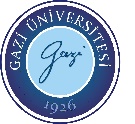 GAZİ ÜNİVERSİTESİSAĞLIK HİZMETLERİ MESLEK YÜKSEKOKULUEK-2 FORMAdı SoyadıTC Kimlik NoDoğum TarihiÖğrenci NoTelefonAkademik BirimGazi Üniversitesi Sağlık Hizmetleri Meslek YüksekokuluGazi Üniversitesi Sağlık Hizmetleri Meslek YüksekokuluGazi Üniversitesi Sağlık Hizmetleri Meslek YüksekokuluGazi Üniversitesi Sağlık Hizmetleri Meslek YüksekokuluGazi Üniversitesi Sağlık Hizmetleri Meslek YüksekokuluÖnlisans/Lisans ProgramıTürü Staj İşyeri Eğitimi Öğretmenlik Uygulamaları Klinik Uygulama Mesleki Uygulamaİşletme/Firma Vergi Noİşletme/Firma AdıFirmada Çalışan Personel Kişi SayısıFirma Telefon / FaksFirma Adres     , İlçe/ŞehirFirma Bankası / Şubesi AdıFirma Banka IBAN NoTR     Ödenecek Ücret (Ücret ödemesi Yoksa Ödenmeyecek Yazılacak)Staj/İşyeri Eğitimi/Mesleki Uygulama Başlama ve Bitiş TarihiToplam Staj/İşyeri Eğitimi/Mesleki Uygulama Gün Sayısı30 GünÖğrencinin İmzasıİşletme/Firma OnayıBelge üzerindeki bilgilerin doğru olduğunu bildiririmTarih: Tarih: